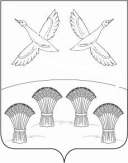 Р Е Ш Е Н И Е           СОВЕТА СВОБОДНОГО СЕЛЬСКОГО ПОСЕЛЕНИЯПРИМОРСКО-АХТАРСКОГО РАЙОНАтретьего созываот  25 мая 2020 года                                                                               № 43хутор СвободныйО внесении изменений в решение Совета Свободного сельского поселения Приморско – Ахтарского района  от 29.04.2016 № 97 «Об утверждении Положения о муниципальной службе Свободного сельского поселения Приморско – Ахтарского района»В целях приведения муниципальных  правовых актов в соответствии с действующим законодательством, на основании протеста прокуратуры Приморско-Ахтарского района   от 30.03.2020г. №7-02-2020/2300,  Совет  Свободного сельского поселения Приморско – Ахтарского района, РЕШИЛ:1. Внести следующие изменения в решение Совета Свободного сельского поселения Приморско – Ахтарского района от 29.04.2016 № 97 «Об утверждении Положения о муниципальной службе Свободного сельского поселения Приморско – Ахтарского района»  (в редакции от 4 июля 2016 года № 111, от 20 декабря 2016 года №133, от 21 сентября 2017 года №185, от 14.ноября 2017 года № 196):          1.1. Статью 8 Положения дополнить пунктом 1.2  следующего содержания: «1.2. Муниципальный служащий, являющийся руководителем,   в целях исключения конфликта интересов в органе местного самоуправления, аппарате избирательной комиссии  муниципального образования не может представлять интересы муниципальных служащих в выборном профсоюзном органе данного органа местного самоуправления, аппарата избирательной комиссии муниципального образования  в период замещения им указанной должности.»	1.2. Пункт 1 статьи 9 Положения дополнить подпунктом 2.1 следующего содержания:   «2.1 участвовать в управлении   коммерческой или некоммерческой организацией, за исключением следующих случаев:а) участие на безвозмездной основе в управлении политической партией, органом профессионального союза, в том числе выборным органом первичной профсоюзной организации, созданной в органе местного самоуправления, аппарате избирательной комиссии муниципального образования, участие в съезде (конференции) или общем собрании иной общественной организации, жилищного, жилищно-строительного, гаражного кооперативов, товарищества собственников недвижимости;б) участие на безвозмездной основе в управлении некоммерческой организацией (кроме участия в управлении политической партией, органом профессионального союза, в том числе выборным органом первичной профсоюзной организации, созданной в органе местного самоуправления, аппарате избирательной комиссии муниципального образования, участия в съезде (конференции) или общем собрании иной общественной организации, жилищного, жилищно-строительного, гаражного кооперативов, товарищества собственников недвижимости) с разрешения представителя нанимателя, которое получено в порядке, установленном законом субъекта Российской Федерации;в) представление на безвозмездной основе интересов муниципального образования в совете муниципальных образований субъекта Российской Федерации, иных объединениях муниципальных образований, а также в их органах управления;г) представление на безвозмездной основе интересов муниципального образования в органах управления и ревизионной комиссии организации, учредителем (акционером, участником) которой является муниципальное образование, в соответствии с муниципальными правовыми актами, определяющими порядок осуществления от имени муниципального образования полномочий учредителя организации либо порядок управления находящимися в муниципальной собственности акциями (долями в уставном капитале);д) иные случаи, предусмотренные федеральными законами».1.3. Пункт 3 статьи 23 Положения дополнить пунктом 2.1) следующего содержания: «2.1) доклада подразделения кадровой службы соответствующего муниципального органа по профилактике коррупционных и иных правонарушений о совершении коррупционного правонарушения, в котором излагаются фактические обстоятельства его совершения, и письменного объяснения муниципального служащего только с его согласия и при условии признания им факта совершения коррупционного правонарушения (за исключением применения взыскания в виде увольнения в связи с утратой доверия);».2.  Настоящее решение обнародовать и разместить на официальном сайте администрации Свободного сельского поселения Приморско – Ахтарского района. 3. Контроль за выполнением настоящего решения возложить на постоянную депутатскую комиссию по вопросам местного самоуправления, соблюдению законности, по социальным вопросам.  4. Настоящее решение вступает в силу со дня его официального обнародования.Глава Свободного сельского поселенияПриморско – Ахтарского района                                                     В.Н.Сирота